Hétfő – május 4.Kedd –május 5.Szerda – május 6.Csütörtök – május 7.Péntek – május 8.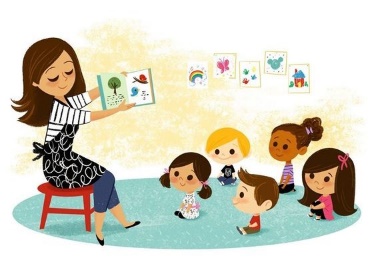 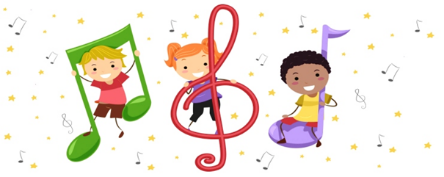 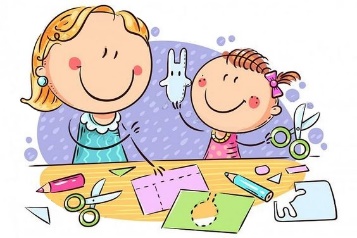 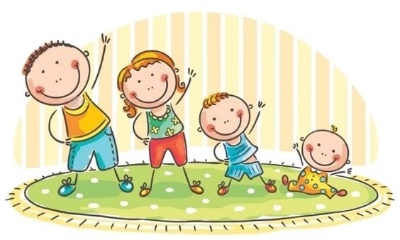 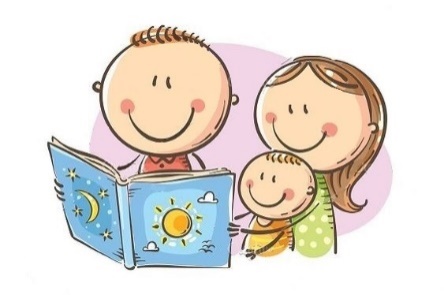 Külső világ tevékeny megismeréseMADARAK ÉS FÁK NAPJAÉnek, zene, énekes játék, gyermektáncRajzolás, festés, mintázás, kézimunkaMozgásVerselés, mesélésBeszélgetés a természetvédelem szükségességéről, mit tehetünk környezetünk védelme érdekében. Udvaron, utcákon lévő fák, madarak, bogarak megfigyelése. Képek, könyvek nézegetése fákról, madarakról.Témakörhöz kötődően dalok, mondókák ajánlásaMély erdőn ibolyavirág…Eresz alól fecskefia…Erdő, erdő, erdő…Madarak voltunk…Ötletek a minket körülvevő környezetről-fák, madarak megjelenítéseJátékos gyakorlatok ajánlása témakörhöz kapcsolódóanMese, vers ajánlása a madarak és fák napjához kötődően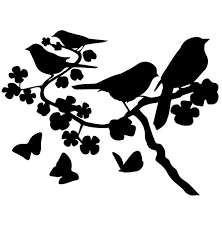 